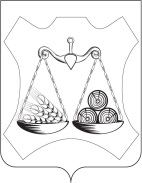 ВАХРУШЕВСКАЯ ГОРОДСКАЯ ДУМАСЛОБОДСКОГО РАЙОНА КИРОВСКОЙ ОБЛАСТИПЯТОГО СОЗЫВАРЕШЕНИЕпгт ВахрушиВ соответствии с Жилищным кодексом Российской Федерации, Федеральными законами от 06.10.2003 № 131-ФЗ «Об общих принципах организации местного самоуправления в Российской Федерации», от 31 июля 2020 г. № 248-ФЗ «О государственном контроле (надзоре) и муниципальном контроле в Российской Федерации», Вахрушевская городская Дума РЕШИЛА:1. Внести в Положение о муниципальном жилищном контроле на территории  Вахрушевского городского поселения,  утвержденное решением Вахрушевской городской Думы от 14.10.2021 № 62/316 (далее Положение) следующее изменение: признать утратившим силу абзац  второй  пункта 1.12. Положения.2. Опубликовать настоящее решение в официальном печатном издании «Информационный бюллетень».Глава Вахрушевского городского поселения 				М.В. ЕфремовПредседательВахрушевской городской думы		А.А. Луппов06.07.202311/49О внесении изменений в  Положение о муниципальном жилищном контроле   на территории  Вахрушевского городского поселения